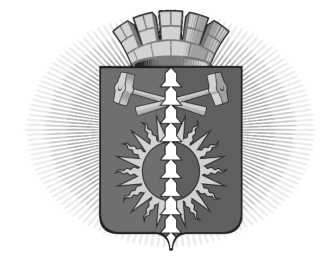 АДМИНИСТРАЦИЯ  ГОРОДСКОГО ОКРУГА ВЕРХНИЙ ТАГИЛПОСТАНОВЛЕНИЕОб утверждении порядка участия заинтересованных лицв реализации мероприятий, направленных на формированиесовременной городской среды на территориигородского округа Верхний ТагилВ соответствии с Постановлением Правительства Российской Федерации от 10 февраля 2017 года № 169 «Об утверждении Правил предоставления и распределения субсидий из федерального бюджета бюджетам субъектов Российской Федерации на поддержку государственных программ субъектов Российской Федерации и муниципальных программ формирования современной городской среды», Постановлением Правительства Свердловской области от 31.10.2017 № 805-ПП «Об утверждении государственной программы Свердловской области "Формирование современной городской среды на территории Свердловской области на 2018 - 2024 годы», для реализации мероприятий муниципальной программы «Формирование комфортной городской среды   городского округа Верхний Тагил на 2018-2024 годы», руководствуясь Уставом городского округа Верхний Тагил Администрация городского округа Верхний ТагилПОСТАНОВЛЯЕТ:1. Утвердить Порядок участия заинтересованных лиц в реализации мероприятий, направленных на формирование современной городской среды на территории городского округа Верхний Тагил (прилагается).2. Настоящее Постановление опубликовать на официальном сайте городского округа Верхний Тагил.3. Постановление вступает в силу после опубликования.4. Контроль за исполнением настоящего Постановления возложить на заместителя главы администрации по жилищно-коммунальному и городскому хозяйству Русалеева Н.Н.Глава городского округа Верхний Тагил			                                               В.Г.Кириченко                                                                                            Утвержден                                                                                             	постановлением Администрациигородского округа Верхний Тагилот 30.12.2019 № 914Порядокучастия заинтересованных лиц в реализации мероприятий,направленных на формирование современной городской средына территории городского округа Верхний Тагил1. Порядок участия заинтересованных лиц в реализации мероприятий, направленных на формирование современной городской среды на территории городского округа Верхний Тагил (далее - Порядок), определяет процедуру участия и последовательность действий заинтересованных лиц для реализации мероприятий, направленных на формирование современной городской среды в рамках реализации муниципальной программы «Формирование комфортной городской среды   городского округа Верхний Тагил на 2018-2024 годы»  (далее - Муниципальная программа).2. В целях настоящего Порядка под заинтересованными лицами понимаются собственники помещений в многоквартирных домах, собственники иных зданий и сооружений, расположенных в границах дворовой территории, подлежащей благоустройству, а также физические и юридические лица, заинтересованные в благоустройстве общественной территории.3. Внесение предложений о включении дворовых и общественных территорий в Муниципальную программу, процедура их рассмотрения и оценки осуществляется в соответствии с Порядком представления, рассмотрения и оценки предложений заинтересованных лиц о включении дворовой территории в Муниципальную программу и Порядком представления, рассмотрения и оценки предложений граждан, организаций о включении общественной территории в Муниципальную программу, утвержденными Постановлением  Администрации городского округа Верхний Тагил от 30.12.2019 № 913.4. Участие заинтересованных лиц в реализации мероприятий по благоустройству дворовой территории предполагает обязательное финансовое участие собственников помещений в многоквартирных домах при выполнении минимального и дополнительного перечней работ по благоустройству дворовой территории, доля финансового участия заинтересованных лиц по благоустройству дворовой территории должна составлять 20% от общей стоимости мероприятий, по благоустройству дворовой территории согласно утвержденной проектно-сметной документации, в соответствии с Постановлением администрации городского округа Верхний Тагил от 17.08.2018 № 588 «Об утверждении Порядка аккумулирования и расходования средств заинтересованных лиц, направляемых на выполнение минимального и (или) дополнительного перечней работ по благоустройству дворовых территорий многоквартирных домов на территории  городского округа Верхний Тагил».5. Участие заинтересованных лиц в реализации мероприятий по благоустройству общественных территорий предполагает подачу заявок заинтересованных лиц, участие в обсуждении дизайн-проектов, участие заинтересованных лиц в рейтинговом голосовании, участие в работе общественной комиссии, осуществление общественного контроля при реализации мероприятий, проектов по благоустройству общественных территорий.6. Уполномоченным органом администрации городского округа по координации участия заинтересованных лиц в реализации мероприятий, направленных на формирование современной городской среды в городском округе Верхний Тагил, является Архитектурно-строительный отдел администрации. от «30»  12  2019   № 914г. Верхний Тагилг. Верхний Тагилг. Верхний Тагил